MEMORIU DE PREZENTAREDenumirea proiectului:Infiintarea unei pepiniere pomicole in sistem ecologic si a unei unitati de conditionare material saditor in comuna Seleus, judetul AradTitular: Numele: S.C. QUALITY GREEN PLANT  S.R.L.Adresa postala: Comuna Seleus, Sat Seleus, nr. 215, judetul AradNr. telefon/fax, e-mail: 0752 124 541; qualitygreenplantsrl@gmail.com; Numele persoanelor de contact: Horga LuciaDescrierea caracteristicilor fizice ale intregului proiect:Un rezumat al proiectului:In  cadrul acestui proiect se propune: infiintarea unei pepiniere pomicole ecologice in suprafata de 2 ha solar (2 corpuri solar organizate in 11 tronsoane dotate cu sitem de irigare), pe amplasamentul situat in intravilanul loc. Seleus.  construirea unei hale de conditionare si depozitare cu regim de constructie P+E partial. Parterul halei va fi compartimentat in: sala de conditionare a materialului saditor, camere cu temperatura controlata pentru depozitarea materialului saditor, birou, vestiare+grupuri sanitare, sala mese, camere tehnice+put forat, magazin comercializare si spatiu pentru expozitarea materialului saditor. La etaj se va amenaja depozit pentru ambalaje si materiale auxiliare. Achizitia de utilaje agricole (incarcator big-bag, distribuitor ingrasaminte, mixer, masina de umplut ghivece, banda transportoare, curbe morotizate, sistem de irigare mobil in solar, tractor, remorci, plug, stivuitor, freze, masina de ambalat plante, tocatoare, etc)Imprejmuirea intregii locatii de pe amplasament.Descrierea procesului tehnologic:Pregatirea si instalarea solarului pentru plantareInstalare sistem de irigatii prin picurare in solarUmplere ghivece cu turba si gunoiPlantat port altoiFertilizare, irigare, tratamente…..RecoltareJustificarea necesitatii proiectului:Sectorul pomicol romanesc se confrunta cu o nevoie acuta de investitii in lucrari tehnice de reconversie, pentru reinfiintarea unor plantatii in declin sau infiintarea unora noi. Pepiniera pomicola reprezinta o exploatatie comerciala distincta care se amplaseaza intr-o zona pomicola importanta, cu traditie in cultivarea speciilor pomicole si care sa corespunda anumitor cerinte privind cresterea si dezvoltarea pomilor.Intinerirea exploatatiilor pomicole cu soiuri noi sau ameliorate de pomi, cu specii imbunatatite calitativ si din punct de vedere al capacitatii de productie, cu o rezitenta crescuta la boli si daunatori, va avea un impact pozitiv atat asupra competitivitatii sectorului cat si asupra unei folosiri durabile a resurselor de apa si sol si protejarii biodiversitatii prin folosirea unui numar mai mic de tratamente.Valoarea investitiei: 1.166.000 EuroPerioada de implementare propusa: 36 luniPlanuri de situatie si de amplasament: Anexa 1 si 2Descrierea caracteristicilor fizice ale intregului proiect, formele fizice ale proiectului: 	Pe terenul din localitatea Seleus, se doreste edificarea unei constructii pentru conditionarea si depozitarea materialului ecologic saditor, cu regim de inaltime P+E partial. Cladirea este formata din tr-o zona administrativa, una comerciala si o zona de procesare/depozitare. Zona administrativa situata la parter este formata din magazin si showroom, grup sanitar, camera tehnica, filtru sanitar, birou. Zona de procesare/depozitare este formata din diverse incaperi de procesare, camera frig, depozit. Alipit de hala, in zon estica, cladirea de continua cu o copertina (vezi Anexa 3).	Cladirea are forma dreptunghiulara cu o lungime de 55 m si latime de 30 m. Se va executa pe structura metalica cu stalpi din profile laminate, incastrati in funcdatii izolate din beton monolit. Inchiderile vor fi realizate din panouri sandwich de tabla cu termoizolatie. Cladirea se continua in partea de vest cu o copertina metalica, in consolaavand dimensiunile 5,5x10 m. In partea vestica sub copertina va fi amplasata centrala termica intr-o incapere de 58,60x8,95 m realizata din zidarie portanta de caramida intarita cu samburi din beton armat.  	Pentru buna functionare a obiectivului s-au propus circulatii auto si pietonale avand urmatoarele suprafete: platforme betonate de 993 mp cai de circulatie si peavaj ecologic 225 mp pentru parcare.	Imprejmuirea se va realiza cu stalpi din teava metalica cu plasa de sarma, avand lungimea de 483 m. accesul se realizeaza pe poarta carosabila culisanta si poarta pietonala cu o lungime de 4 m.	Prin realizarea proiectului se doreste obtinerea de material saditor bio de o calitate superioara, conform standardelor europene si comercializarea acestora atat prin magazinul propriu, magazine de specialitate cat si prin lanturi de magazine direct catre consumatorul final. 	Alimentarea cu apa se va realiza prin put forat.  Reteaua de distributie a apei va fi din polietilena de inalta densitate PE-HD si va avea diametrul de Dn 50 mm Pn 6 PE 80 pentru alimentarea cu apa a grupurilor sanitare (vezi Anexa 4 – Aviz de gospodarire a apelor nr. C 21/30.01.2019).	Apa menajera de la grupurile sanitare se va colecta intr-un bazin vidanjabil  avand volumul de 5-10 mc. 	Incalzirea cladirii se realizeaza cu o centrala termica cu combustibil solid, cu o putere calorica cuprinsa intre 650 – 900 kW. Instalatia de incalzire va fi umpluta cu apa distilata.Descrierea lucrarilor de demolare:Nu este cazulDescrierea amplasarii proiectului:Amplasamentul este situat in intravilanul comunei Seleus si este in suprafata de 29850 mp. Este dispus pe axa nord-sud si se afla adiacent drumului judetean DJ 792 la 100 km fata de granita cu Ungaria, coordonate stereo 70: X - 247549, Y – 549327.Descrierea tuturor efectelor semnificative posibile asupra mediului ale proiectului:Protectia calitatii apelor:Sursele de poluanti pentru ape, locul de evacuare sau emisarul:In procesul de producutie  se foloseste o cantitate mica de apa deoarece irigarea plantelor se face prin picurare. Apa menajera de la grupurile sanitare se va colecta intr-un bazin  vidanjabil  avand volumul de 5-10 mc. Statiile si instalatiile de epurare sau de preepurare a apelor uzate prevazute:Nu este  cazulProtectia aerului:Sursele de poluanti pentru aer, poluanti, inclusiv surse de mirosuri:Nu este cazulInstalatiile pentru retinerea si dispersia poluantilor in atmosfera:Nu este cazulProtectia impotriva zgomotului si vibratiile:Sursele de zgomot si de vibratiiNu este cazulAmenajarile si dotarile pentru protectia impotriva zgomotului si vibratiilor:Nu este cazulProtectia impotriva radiatiilor:Sursele de radiatii:Nu este cazulAmenajarile si dotarile pentru protectia impotriva radiatiilor:Nu este cazulProtectia solului si a subsolului:Sursele de poluanti pentru sol, subsol ape freatice si de adancime:Se vor administra ingrasaminte ecologice si toate tratamentele aplicate vor fi efectuate cu solutii certificate ecologic, in conformitate cu legislatia nationala in vigoare. Lucrarile si dotarile pentru protectia solului si a subsolului:Nu este cazulProtecţia ecosistemelor terestre şi acvatice:identificarea arealelor sensibile ce pot fi afectate de proiect:Nu este cazullucrările, dotările şi măsurile pentru protecţia biodiversităţii, monumentelor naturii şi ariilor protejate:Nu este cazulProtecţia aşezărilor umane şi a altor obiective de interes public:identificarea obiectivelor de interes public, distanţa faţă de aşezările umane, respectiv faţă de monumente istorice şi de arhitectură, alte zone asupra cărora există instituit un regim de restricţie,  zone de interes tradiţional etc.Nu este cazullucrările, dotările şi măsurile pentru protecţia aşezărilor umane şi a obiectivelor protejate şi/sau de interes public:Nu este cazulGospodărirea deşeurilor generate pe amplasament:tipurile şi cantităţile de deşeuri de orice natură rezultate;modul de gospodărire a deşeurilor.Deseurile rezultate vor fi depozitate pe categorii si predate spre valorificare / eliminare operatorilor economici specializati cu care societatea va incheia contracte. Deseurile biodegradabile (coji de alun) se macina si se folosesc la replantare.Gospodarirea substantelor si preparatelor periculoase:Substantele si preparatele chimice periculoase utilizate si/sau produse:In procesul de productie pentru fertilizare, deparazitare se folosesc doar produse ecologice.Modul de gospodărire a substanțelor și preparatelor chimice periculoase și asigurarea condițiilor de protecție a factorilor de mediu și a sănătății populației:Nu este cazulPrevederi pentru monitorizarea mediului:Dotari si masuri prevazute pentru controlul emisiilor de poluanti in mediu:Nu este cazulJustificarea încadrării proiectului, după caz, în prevederile altor acte normative naţionale care transpun legislaţia comunitară (IPPC, SEVESO, COV, LCP, Directiva Cadru Apă, Directiva Cadru Aer, Directiva Cadru a Deşeurilor etc.)Nu este cazulLucrări necesare organizării de şantier:Amplasarea organizarii de santier in conformitate cu proiectul si avizele autoritatilor;Asigurarea cailor de acces; Delimitarea fizica a organizarii de santier;Lucrări de refacere a amplasamentului la finalizarea investiţiei, în caz de accidente şi/sau la încetarea activităţii, în măsura în care aceste informaţii sunt disponibile:Nu este cazulAnexe – piese desenate:Anexa 1 – Plan de situatieAnexa 2 – Plan de amplasamentAnexa 3 – Plan halaAnexa 4 – Aviz de gospodarire a apelor nr. C 21/30.01.2019S.C. QUALITY GREEN PLANT  S.R.L.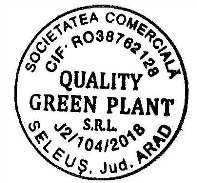 Cod deseuDenumire deseuCantitate (tone/an)15 01 01ambalaje de hârtie şi cartonCantitati variabiabile15 01 02ambalaje de materiale plasticeCantitati variabiabile15 01 10*ambalaje care conţin reziduuri sau sunt contaminate cu substanţe periculoaseCantitati variabiabile20 02 01deşeuri biodegradabileCantitati variabiabile